WICHTIGER HINWEIS zur Teilnahme an der Jahreshauptversammlung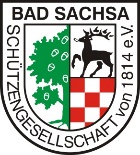 Aufgrund der aktuellen Corona-Verordnung ist vorab eine Anmeldung zur Jahreshauptversammlung zwingend notwendig.Die Versammlung ist pandemiekonform nach geltenden gesetzlichen Regeln durchführbar. Der Versammlungsort erfüllt die aktuellen Hygiene- und Abstandsregelungen.Bei Bedarf werden die aktuellen gesetzlichen Bedingungen angewandt. Wir bitten euch vorsorglich um das Mitbringen einer medizinischen Maske(sogenannte OP-Masken) und eines für die Aufenthaltsdauer gültigen negativenCorona-Tests.Das Hygienekonzept ist während des Aufenthalts unbedingt zu berücksichtigen.Wir beobachten die Pandemielage fortlaufend. Sollte die Durchführung der Versammlung wegen steigender Inzidenzwerte oder verordneter Eindämmungsmaßnahmen nicht zulässig werden, informieren wir euch rechtzeitig über unsere homepage, die Aushänge und die Tageszeitung.Anmeldung zur Jahreshauptversammlung bitte schriftlichper Post an 			Schützengesellschaft von 1814 Bad Sachsa e.V.Hindenburgstr. 7A – 37441 Bad Sachsaoder Email an		lha@hasselkus.de Vorname						Nachname Straße / PLZ / Ort Telefonnummer / Emailadresse Datum/UnterschriftNach Eingang eurer Anmeldung erhaltet ihr von uns eine kurze Bestätigung. Sollte euch diese nicht erreichen, bitten wir um eine Information.